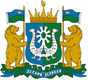 ДЕПАРТАМЕНТ ПРОМЫШЛЕННОСТИХАНТЫ-МАНСИЙСКОГО АВТОНОМНОГО ОКРУГА – ЮГРЫ(ДЕППРОМЫШЛЕННОСТИ ЮГРЫ)ПРИКАЗО внесении изменений в приказ Департамента промышленности Ханты-Мансийского автономного округа – Югры от 31 марта 2023 года № 3-нп «Об утверждении Порядков предоставления субсидий из бюджета Ханты-Мансийского автономного округа – Югры в рамках государственной программы Ханты-Мансийского автономного округа – Югры«Развитие агропромышленного комплекса» юридическим лицам, индивидуальным предпринимателям, крестьянским (фермерским) хозяйствам»г. Ханты-Мансийскот _____________ 2023 года 						      № _____-нпВ соответствии с пунктом 1.3 Представления Счетной палаты Ханты-Мансийского автономного округа – Югры от 16 июня 2023 года               № 19 п р и к а з ы в а ю:1. Внести в приказ Департамента промышленности Ханты-Мансийского автономного округа – Югры от 31 марта 2023 года № 3-нп «Об утверждении Порядков предоставления субсидий из бюджета Ханты-Мансийского автономного округа – Югры в рамках государственной программы Ханты-Мансийского автономного округа – Югры «Развитие агропромышленного комплекса» юридическим лицам, индивидуальным предпринимателям, крестьянским (фермерским) хозяйствам» следующие изменения:1.1. В приложении 1:В пункте 2:1.1.1.1. Абзац второй изложить в следующей редакции:«В целях реализации настоящего Порядка к возмещению подлежат затраты за отчетный финансовый год, на содержание поголовья северных оленей, по одному или нескольким направлениям: на приобретение кормов, кормовых добавок, ветеринарных препаратов, средства защиты от кровососущих насекомых, оборудования и средств механизации, горюче-смазочных материалов, ветеринарное обеспечение имеющегося поголовья, оплата коммунальных услуг, затраты по страхованию поголовья оленей, расходы на оплату труда, компенсационные и стимулирующие выплаты, административно-управленческие расходы, консалтинговые услуги, затраты на обучение, переобучение, повышение квалификации по профессии оленевод в лицензированных образовательных организациях, на приобретение спецодежды, индивидуальных средств защиты, запасных частей к снего-, вездеходной технике, бензопил,специальной одежды и специальных палаток для проживания в условиях Крайнего Севера, строительство просчётных коралей и изгородей для ветеринарных обработок оленей, аренда техники, транспортные услуги, услуги связанные со специальной оценкой труда и оценкой риска, полевые выплаты (полевое довольствие).».1.1.1.2. Абзац третий признать утратившим силу.1.1.2. Абзац четвертый пункта 5 признать утратившим силу.1.1.3. В пункте 8:1.1.3.1. Абзац третий  изложить в следующей редакции:«справку-расчет субсидии на развитие северного оленеводства, справки-расчеты о движении поголовья северных оленей (по состоянию на 1 января текущего финансового года) по форме, установленной Департаментом и размещенной на его официальном сайте, с приложением документов, подтверждающих затраты, установленные абзацем вторым пункта 2 настоящего Порядка: копии договоров купли-продажи, оказания услуг, выполнения работ, товарно-транспортных накладных, ветеринарных сопроводительных документов на приобретение кормов, актов выполненных работ, оказанных услуг, копию штатного расписания, приказов о приеме на работу, приказа (распоряжения) о направлении в командировку, табеля учета рабочего времени и расчета оплаты труда, расчетно-платежной ведомости, расчетной ведомости, платежной ведомости по формам утвержденным постановлением Госкомстата РФ от 05.01.2004 № 1 «Об утверждении унифицированных форм первичной учетной документации по учету труда и его оплаты», копии авансовых отчетов, свидетельств о регистрации транспортных средств, копии платежных документов, подтверждающих оплату товаров, работ, услуг, выплату заработной платы, компенсационных и стимулирующих выплат.».1.1.3.2. После абзаца третьего дополнить абзацем следующего содержания:«справка об отсутствии просроченной задолженности по возврату в бюджет автономного округа субсидий, бюджетных инвестиций, предоставленных в том числе в соответствии с иными правовыми актами, и иную просроченную (неурегулированную) задолженность по денежным обязательствам перед бюджетом автономного округа (в исполнительных органах власти, органах местного самоуправления муниципальных образований автономного округа).».1.1.4. В пункте 11:1.1.4.1. Абзац четвертый признать утратившим силу.1.1.5. После абзаца седьмого пункта 12 дополнить абзацем следующего содержания:«; установление факта недостоверности представленной получателем средств из бюджета автономного округа информации.».1.1.6. После абзаца пятого пункта 14 дополнить абзацем следующего содержания:«Департамент доводит получателю средств из бюджета автономного округа значение достижения результата предоставления субсидии, установленное Соглашением, предусматривающее увеличение поголовья северных оленей в текущем финансовом году по отношению к отчетному финансовому году.».1.1.7. В пункте 16 предложение «Департамент скрепляет печатью, регистрирует Соглашение и направляет 1 экземпляр получателю средств из бюджета автономного округа непосредственно или заказным почтовым отправлением с уведомлением о вручении в течение 3 рабочих дней со дня его регистрации.» заменить предложением «При формировании Соглашения на бумажном носителе Департамент скрепляет Соглашение печатью, регистрирует его и направляет 1 экземпляр получателю средств из бюджета автономного округа непосредственно или заказным почтовым отправлением с уведомлением о вручении в течение 3 рабочих дней со дня его регистрации.».1.1.8. Абзацы третий и четвертый пункта 17 признать утратившими силу.1.1.9. Абзац первый пункта 20 признать утратившим силу.1.1.10. Пункт 21 изложить в следующей редакции:«21. Максимальный размер субсидии рассчитывается по формуле:МРС = А x В,где:МРС – общий размер субсидии, рублей;А – количество поголовья северных оленей по состоянию на 1 января текущего финансового года;В – ставка субсидии.Субсидия предоставляется по ставке 1400 рублей за голову в год, но не более 95 процентов фактически подтвержденных затрат, понесенных за отчетный период по направлениям, установленным абзацем вторым пункта 2 настоящего Порядка.».1.1.11. В пункте 25:1.1.11.1. В абзаце пятом после слова «санкций» дополнить словами «, в соответствии с условиями Соглашения».1.1.11.2. Абзац шестой признать утратившим силу.1.2. В приложении 2:1.2.1. В пункте 2 слова «1 тонны живой массы» и «1 головы из числа» исключить.1.2.2. В пункте 4 слова «, при наличии маточного поголовья сельскохозяйственных животных 100 и более условных голов, но не более 95 процентов фактических подтвержденных затрат, понесенных за отчетный период» исключить.1.2.3. В пункте 6:1.2.3.1. Абзац второй признать утратившим силу.1.2.3.2.В абзаце шестом после слова «зверей» дополнить словами «, заявленных к возмещению затрат в соответствии с пунктом 2 настоящего порядка».1.2.3.3. После абзаца шестого дополнить абзацем следующего содержания:«наличие маточного поголовья сельскохозяйственных животных 100 и более условных голов;».1.2.4. В пункте 9:1.2.4.1. В абзаце третьем слова «месяц, предшествующий отчетному периоду,» заменить словами «период возмещения затрат, установленный пунктом 2 настоящего Порядка,».1.2.4.2. Абзац четвертый изложить в следующей редакции:«справку об отсутствии просроченной задолженности по возврату в бюджет автономного округа субсидий, бюджетных инвестиций, предоставленных в том числе в соответствии с иными правовыми актами, и иную просроченную (неурегулированную) задолженность по денежным обязательствам перед бюджетом автономного округа;».1.2.5. После абзаца шестого пункта 12 дополнить абзацами следующего содержания:«сведения о наличии у всего имеющегося поголовья сельскохозяйственных животных, которое заявлено в целях предоставления субсидии, средств индивидуальной идентификации электронными чипами по состоянию на 31 декабря отчетного финансового года (в Ветслужбе Югры).1.2.6. После абзаца седьмого пункта 13 дополнить абзацем следующего содержания:«; установление факта недостоверности представленной получателем средств из бюджета автономного округа информации.».1.2.7. После абзаца седьмого пункта 14 дополнить абзацем следующего содержания:«Департамент доводит получателю средств из бюджета автономного округа значение достижения результата предоставления субсидии, установленное Соглашением.».1.2.8. В пункте 17 предложение «Департамент скрепляет печатью, регистрирует Соглашение и направляет 1 экземпляр получателю средств из бюджета автономного округа непосредственно или заказным почтовым отправлением с уведомлением о вручении в течение 3 рабочих дней со дня его регистрации.» заменить предложением «При формировании Соглашения на бумажном носителе Департамент скрепляет Соглашение печатью, регистрирует его и направляет 1 экземпляр получателю средств из бюджета автономного округа непосредственно или заказным почтовым отправлением с уведомлением о вручении в течение 3 рабочих дней со дня его регистрации.».1.2.9. Абзацы третий и четвертый пункта 18, пункт 21 признать утратившими силу.1.2.10. Пункт 22 изложить в следующей редакции:«22. Максимальный размер субсидии рассчитывается по формулам:22.1. на приобретение племенного молодняка сельскохозяйственных животных:МРС = А x В,где:МРС – общий размер субсидии, рублей;А – количество тонн в живом весе;В – ставка субсидии, установленная пунктом 4 настоящего Порядка.22.2. на приобретение клеточных пушных зверей:МРС = А x В,где:МРС – общий размер субсидии, рублей;А – количество голов;В – ставка субсидии, установленная пунктом 4 настоящего Порядка.22.3. Субсидия предоставляется 1 раз в текущем финансовом году, но не более 95 процентов фактически подтвержденных затрат, понесенных за отчетный период и по направлениям, установленным пунктом 2 настоящего Порядка.».1.2.11. В пункте 23 слова «сохранность племенного маточного поголовья и» исключить. 1.2.12. В пункте 27:1.2.12.1. В абзаце пятом после слова «санкций» дополнить словами «, в соответствии с условиями Соглашения».1.2.12.2. Абзац шестой признать утратившим силу.1.3. В приложении 3:1.3.1. Абзацы второй и пятый пункта 6 признать утратившим силу.1.3.2. В пункте 10.1:1.3.2.1. В абзаце третьем пункта 10.1:1.3.2.1.1. после слов «молочных пород)» дополнить словами «за отчетный финансовый год»;1.3.2.1.2. слова «по состоянию на 1 января текущего финансового года» заменить словами «за отчетный финансовый год».1.3.2.2. Абзац четвертый изложить в следующей редакции:«документы, подтверждающие затраты на содержание маточного поголовья сельскохозяйственных животных, предусмотренные по одному или нескольким направлениям: на приобретение кормов, кормовых добавок, ветеринарных препаратов, средств защиты от кровососущих насекомых, горюче-смазочных материалов, ветеринарное обеспечение поголовья, оплата коммунальных услуг, затраты по страхованию поголовья, расходы на оплату труда, компенсационные и стимулирующие выплаты (копии договоров купли-продажи, оказания услуг, выполнения работ, товарно-транспортных накладных, ветеринарных сопроводительных документов на приобретение кормов, актов выполненных работ, оказанных услуг, копию штатного расписания, приказов о приеме на работу, приказа (распоряжения) о направлении в командировку, табеля учета рабочего времени и расчета оплаты труда, расчетно-платежной ведомости, расчетной ведомости, платежной ведомости по формам, утвержденным постановлением Госкомстата РФ от 05.01.2004 № 1 «Об утверждении унифицированных форм первичной учетной документации по учету труда и его оплаты», копии авансовых отчетов, свидетельств о регистрации транспортных средств, копии платежных документов, подтверждающих оплату товаров, работ, услуг, выплату заработной платы, компенсационных и стимулирующих выплат).».1.3.2.3. Абзац пятый изложить в следующей редакции:«справку об отсутствии просроченной задолженности по возврату в бюджет автономного округа субсидий, бюджетных инвестиций, предоставленных в том числе в соответствии с иными правовыми актами, и иную просроченную (неурегулированную) задолженность по денежным обязательствам перед бюджетом автономного округа.».1.3.3. В пункте 10.2:1.3.3.1. В абзаце третьем слова «месяц, предшествующий месяцу  регистрации заявления» заменить словами «за период возмещения затрат, установленный абзацем третьим пункта 3 настоящего Порядка»;1.3.3.2. После абзаца третьего дополнить абзацем следующего содержания:«справку об отсутствии просроченной задолженности по возврату в бюджет автономного округа субсидий, бюджетных инвестиций, предоставленных в том числе в соответствии с иными правовыми актами, и иную просроченную (неурегулированную) задолженность по денежным обязательствам перед бюджетом автономного округа.».1.3.4. Абзац шестой пункта 14 признать утратившим силу.1.3.5. После абзаца восьмого пункта 15 дополнить абзацем следующего содержания:«установление факта недостоверности представленной получателем средств из бюджета автономного округа информации.».1.3.6. В абзаце пятом пункта 17 предложение «Департамент скрепляет печатью, регистрирует Соглашение и направляет 1 экземпляр получателю средств из бюджета автономного округа непосредственно или заказным почтовым отправлением с уведомлением о вручении в течение 3 рабочих дней со дня его регистрации.» заменить предложением «При формировании Соглашения на бумажном носителе Департамент скрепляет Соглашение печатью, регистрирует его и направляет 1 экземпляр получателю средств из бюджета автономного округа непосредственно или заказным почтовым отправлением с уведомлением о вручении в течение 3 рабочих дней со дня его регистрации.».1.3.7. Абзацы третий и четвертый пункта 20 признать утратившими силу.1.3.8. Пункт 25 изложить в следующей редакции:«25. По направлениям, установленным абзацами вторым, третьим пункта 2 настоящего Порядка:Максимальный размер субсидии рассчитывается по формуле:МРС = А x В,где:МРС – общий размер субсидии, рублей;А – количество условных голов по состоянию на 1 января текущего финансового года;В – ставка субсидии, установленная пунктом 24 настоящего Порядка.Субсидия предоставляется по ставкам, установленным пунктом 24 настоящего Порядка, 1 раз в текущем финансовом году, но не более 95 процентов фактически подтвержденных затрат, понесенных за отчетный период по направлениям, установленным абзацами вторым, третьим пункта 2 настоящего Порядка.».1.3.9. В пункте 30:1.3.9.1. В абзаце пятом после слова «санкций» дополнить словами «, в соответствии с условиями Соглашения».1.3.9.2. Абзац шестой признать утратившим силу.1.4. В приложении 4:1.4.1. После абзаца второго пункта 11 дополнить абзацем следующего содержания:«сведения об отсутствии просроченной задолженности по возврату в бюджет автономного округа субсидий, бюджетных инвестиций, предоставленных в том числе в соответствии с иными правовыми актами, и иную просроченную (неурегулированную) задолженность по денежным обязательствам перед бюджетом автономного округа.».1.4.2. После абзаца седьмого пункта 15 дополнить абзацем следующего содержания:«установление факта недостоверности представленной получателем средств из бюджета автономного округа информации.»1.4.3. После абзаца пятого пункта 17 дополнить абзацем следующего 	«Департамент доводит получателю средств из бюджета автономного округа значение достижения результата предоставления субсидии, установленное Соглашением, предусматривающее увеличение не менее чем на 1 процент по отношению к отчетному финансовому году объемов собственного производства сельскохозяйственной продукции, по направлениям производственной деятельности, осуществляемым получателем средств из бюджета автономного округа, увеличение площади посевов сельскохозяйственных культур (при проведении культуртехнических мероприятий).».1.4.4. В пункте 19 предложение «Департамент скрепляет печатью, регистрирует Соглашение и направляет 1 экземпляр получателю средств из бюджета автономного округа непосредственно или заказным почтовым отправлением с уведомлением о вручении в течение 3 рабочих дней со дня его регистрации.» заменить предложением «При формировании Соглашения на бумажном носителе Департамент скрепляет Соглашение печатью, регистрирует его и направляет 1 экземпляр получателю средств из бюджета автономного округа непосредственно или заказным почтовым отправлением с уведомлением о вручении в течение 3 рабочих дней со дня его регистрации.».1.4.5. Абзацы третий и четвертый пункта 20, пункт 23 признать утратившими силу.1.4.6. В пункте 29:1.4.6.1. В абзаце пятом после слова «санкций» дополнить словами «, в соответствии с условиями Соглашения».1.4.6.2. Абзац шестой признать утратившим силу.1.5. В приложении 5:1.5.1.После абзаца седьмого пункта 11 дополнить абзацем следующего содержания:«сведения об отсутствии просроченной задолженности по возврату в бюджет автономного округа субсидий, бюджетных инвестиций, предоставленных в том числе в соответствии с иными правовыми актами, и иную просроченную (неурегулированную) задолженность по денежным обязательствам перед бюджетом автономного округа.».1.5.2. После абзаца седьмого пункта 15 дополнить абзацем следующего содержания:«установление факта недостоверности представленной получателем средств из бюджета автономного округа информации.»1.5.3. После абзаца пятого пункта 17 дополнить абзацем следующего 	«Департамент доводит получателю средств из бюджета автономного округа значение достижения результата предоставления субсидии, установленное Соглашением, предусматривающее увеличение не менее чем на 1 процент по отношению к отчетному финансовому году объемов собственного производства сельскохозяйственной продукции по направлениям производственной деятельности, осуществляемым получателем средств из бюджета автономного округа.».1.5.4. В пункте 19 предложение «Департамент скрепляет печатью, регистрирует Соглашение и направляет 1 экземпляр получателю средств из бюджета автономного округа непосредственно или заказным почтовым отправлением с уведомлением о вручении в течение 3 рабочих дней со дня его регистрации.» заменить предложением «При формировании Соглашения на бумажном носителе Департамент скрепляет Соглашение печатью, регистрирует его и направляет 1 экземпляр получателю средств из бюджета автономного округа непосредственно или заказным почтовым отправлением с уведомлением о вручении в течение 3 рабочих дней со дня его регистрации.».1.5.5. Абзацы третий и четвертый пункта 20, пункт 23 признать утратившими силу.1.5.6. В пункте 29:1.5.6.1. В абзаце пятом после слова «санкций» дополнить словами «, в соответствии с условиями Соглашения».1.5.6.2. Абзац шестой признать утратившим силу.1.6. В приложение 6:1.6.1. После абзаца девятого пункта 10 дополнить абзацем следующего содержания:«сведения об отсутствии просроченной задолженности по возврату в бюджет автономного округа субсидий, бюджетных инвестиций, предоставленных в том числе в соответствии с иными правовыми актами, и иную просроченную (неурегулированную) задолженность по денежным обязательствам перед бюджетом автономного округа.».1.6.2. После абзаца десятого пункта 14 дополнить абзацем следующего содержания:«установление факта недостоверности представленной получателем средств из бюджета автономного округа информации.»1.6.3. После абзаца восьмого пункта 16 дополнить абзацем следующего:	«Департамент доводит получателю средств из бюджета автономного округа значение достижения результата предоставления субсидии, установленное Соглашением, предусматривающее обязательство получателя средств из бюджета автономного округа обеспечить создание рабочих мест и увеличение объемов собственного производства товарной рыбы (рыбной продукции).».1.6.4. В пункте 18 предложение «Департамент скрепляет печатью, регистрирует Соглашение и направляет 1 экземпляр получателю средств из бюджета автономного округа непосредственно или заказным почтовым отправлением с уведомлением о вручении в течение 3 рабочих дней со дня его регистрации.» заменить предложением «При формировании Соглашения на бумажном носителе Департамент скрепляет Соглашение печатью, регистрирует его и направляет 1 экземпляр получателю средств из бюджета автономного округа непосредственно или заказным почтовым отправлением с уведомлением о вручении в течение 3 рабочих дней со дня его регистрации.».1.6.5. Абзацы третий и четвертый пункта 19, абзац первый пункта 22 признать утратившими силу.1.6.6. В пункте 28:1.6.6.1. В абзаце пятом после слова «санкций» дополнить словами «, в соответствии с условиями Соглашения».1.6.6.2. Абзац шестой признать утратившим силу.1.7. В приложение 7:1.7.1. После абзаца второго пункта 10 дополнить абзацем следующего содержания:«сведения об отсутствии просроченной задолженности по возврату в бюджет автономного округа субсидий, бюджетных инвестиций, предоставленных в том числе в соответствии с иными правовыми актами, и иную просроченную (неурегулированную) задолженность по денежным обязательствам перед бюджетом автономного округа.».1.7.2. После абзаца десятого пункта 14 дополнить абзацем следующего содержания:«установление факта недостоверности представленной получателем средств из бюджета автономного округа информации.»1.7.3. После абзаца восьмого пункта 17 дополнить абзацеми следующего:	«Департамент доводит получателю средств из бюджета автономного округа значение достижения результата предоставления субсидии, установленное Соглашением, предусматривающее:сельскохозяйственному потребительскому кооперативу – увеличение не менее чем на 1 процент по отношению к отчетному финансовому году объемов реализации продукции, произведенной членами сельскохозяйственного потребительского кооператива;Центру компетенций – достижение значений показателей, установленных программой его деятельности в сфере сельскохозяйственной кооперации и поддержки фермеров, согласованной Департаментом и Министерством сельского хозяйства Российской Федерации.».1.7.4. В пункте 19 предложение «Департамент скрепляет печатью, регистрирует Соглашение и направляет 1 экземпляр получателю средств из бюджета автономного округа непосредственно или заказным почтовым отправлением с уведомлением о вручении в течение 3 рабочих дней со дня его регистрации.» заменить предложением «При формировании Соглашения на бумажном носителе Департамент скрепляет Соглашение печатью, регистрирует его и направляет 1 экземпляр получателю средств из бюджета автономного округа непосредственно или заказным почтовым отправлением с уведомлением о вручении в течение 3 рабочих дней со дня его регистрации.».1.7.5. Абзацы третий и четвертый пункта 20, пункт 23 признать утратившими силу.1.7.6. В пункте 28:1.7.6.1. В абзаце пятом после слова «санкций» дополнить словами «, в соответствии с условиями Соглашения».1.7.6.2. Абзац шестой признать утратившим силу.1.8. В приложение 8:1.8.1. После абзаца седьмого пункта 10 дополнить абзацем следующего содержания:«сведения об отсутствии просроченной задолженности по возврату в бюджет автономного округа субсидий, бюджетных инвестиций, предоставленных в том числе в соответствии с иными правовыми актами, и иную просроченную (неурегулированную) задолженность по денежным обязательствам перед бюджетом автономного округа.».1.8.2. После абзаца восьмого пункта 14 дополнить абзацем следующего содержания:«установление факта недостоверности представленной получателем средств из бюджета автономного округа информации.»1.8.3. После абзаца шестого пункта 15 дополнить абзацем следующего:	«Департамент доводит получателю средств из бюджета автономного округа значение достижения результата использования субсидии, установленное Соглашением, предусматривающее объем произведенных и реализованных хлеба и хлебобулочных изделий с использованием субсидии.».1.8.4. В пункте 17 предложение «Департамент скрепляет печатью, регистрирует Соглашение и направляет 1 экземпляр получателю средств из бюджета автономного округа непосредственно или заказным почтовым отправлением с уведомлением о вручении в течение 3 рабочих дней со дня его регистрации.» заменить предложением «При формировании Соглашения на бумажном носителе Департамент скрепляет Соглашение печатью, регистрирует его и направляет 1 экземпляр получателю средств из бюджета автономного округа непосредственно или заказным почтовым отправлением с уведомлением о вручении в течение 3 рабочих дней со дня его регистрации.».1.8.5. Абзацы третий и четвертый пункта 18, пункт 21 признать утратившими силу.1.8.6. В пункте 27:1.8.6.1. В абзаце пятом после слова «санкций» дополнить словами «, в соответствии с условиями Соглашения».1.8.6.2. Абзац шестой признать утратившим силу.Директор Департамента                                                                    К.С. Зайцев